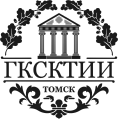 Департамент по культуре Томской областиОбластное государственное автономное профессиональное образовательное учреждение «Губернаторский колледж социально-культурных технологий и инноваций» Программа IV Областного фестиваля-конкурса «Окно в мир»Контактная информация: 46 99 54, методический отдел, ауд. 209, Надежда Геннадьевна, методист Приложение 1. Порядок выступления Номинация: Сценическое искусство  ВремяМероприятиеМесто проведения9.00-11.00Регистрация участников конкурсафойе 1-го этажа Конкурсные просмотры по номинациям Конкурсные просмотры по номинациям Конкурсные просмотры по номинациям 9.00-11.00Технический прогон номеров для номинации «Сценическое искусство» Концертный зал(ауд. 401)11.00-11.10Открытие IV Областного фестиваля-конкурса «Окно в мир» Концертный зал(ауд. 401)11.10-13.00Выступление участников  в номинации «Сценическое искусство» (Приложение 1.) Концертный зал(ауд. 401)10.00-11.00Просмотр работ в номинациях «Декоративно-прикладное творчество»,  «Изобразительное искусство», «Фотография»(для жюри)Ауд. 20111.00-17.00Выставка работ в номинациях «Декоративно-прикладное творчество»,  «Изобразительное искусство», «Фотография»(для участников, гостей)Ауд. 20113.00-15.00Работа  жюри по итогам конкурсных просмотров Ауд. 40817.00-18.00Закрытие и награждение участников конкурса (вручение дипломов)Концертный зал(ауд. 401)№п/пНазвание программы Ф.И. участника/ название коллектива 1.«Вместе весело шагать». Муз. В Шаинского, Сл. М Матусовского«Чудо-хор»2.Романс «Я Вас любил». Автор музыки: Б.Шереметьев«Фортепианный ансамбль» (синтезатор)(Носкова Ксения Вячеславовна, 
Брюханова Татьяна Робертовна)3.«Бедный ежик», музыка А.Ермолова, слова В.ОсеевойЛячин Александр4.Стихотворение А. Воробей «О главном»Молокова Любовь5.«Stone cold» из репертуара Деми Ловато Скачилова Анна6.Стихотворение «Крылья за спиной» Автор: Дина Иванова.Табакова Наталья7.«Ой, у вишневому саду». Украинская народная песняФилимонова Марина 8.Александр Блок «На железной дороге»Симакова Дарья9.Бардовская песня  «Лучшие друзья» (под гитару)Ариничев Алексей10. «Сквозь строки» – авторское стихотворение Бурлуцкая Арина11.«Трава, моя трава» плясовая песня Тверской обл.Филиппёнок Евгения12.Современный танецПрохоренков Валерий13.«Тучи в голубом». Музыка Александра Журбина, слова Василия Аксенова и Петра СинявскогоГайсина Ангелина14.«Подружка шаль» муз. В.Захарченко, слова Н.РыленковаБуренкова Ирина15.С. Есенин. «Заметался пожар голубой»Балышева Софья16. «Королева земных страстей», из репертуара рок-группы «Седьмое небо» (под гитару)Савиных Дмитрий17.«Ты мое счастье». Автор музыки и слов Юлия ПроскуряковаТкачева Елена18.«Танцуй с регтаймом». Композитор: Ирина Бойко Шуликов Максим 19.Эдуард Асадов Когда встречается в людях дурное»Белошапкина Ольга  20.Жестовая песня.  «Баста Сансара», Диана Арбенина, Александр Ф. Скляр, Сергей Бобунец.«Бесконечность».  (Люсин Федор, Емельянович Вадим,   Кагиров Кирилл,  Мазуренко Данила,  Липунов Даниил,  Чернышев Максим,  Щеголева Елена,  Онегов Павел)